CONSEIL MUNICIPAL DE VACOAS / PHOENIXSt Paul Road, Vacoas Tel No: 696-2975E-WASTE CAMPAIGN(RAMASSAGE DE DECHETS ELECTRONIQUE)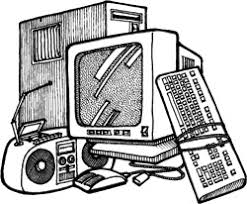 Le Conseil Municipale de Vacoas / Phoenix organise une campagne de collecte des vieux appareils électroniques communément appelés ‘E-Waste’ comme radio/T.V, machine à laver, réfrigérateur, computer, microondes etc… :-Les habitants sont priés de placer leur vieil appareil électronique d’après la liste ci-jointe en bordure de route pour que le nécessaire soit fait par le service de voirie.Les habitants sont aussi priés de remplir le formulaire ci-dessous et de l’envoyer par voie postale ou bien de venir la déposer en personne au Département de La Sante de la Mairie. ……………………………………………………………………a découpé……………………………………………………………………..Nom : ……………………………………………………………….Adresse : …………………………………………………………………………………………………………………………………….Ward :………………………………………………………………Numéro de Contacte : ………………………………………Type de déchets (Cochez SVP)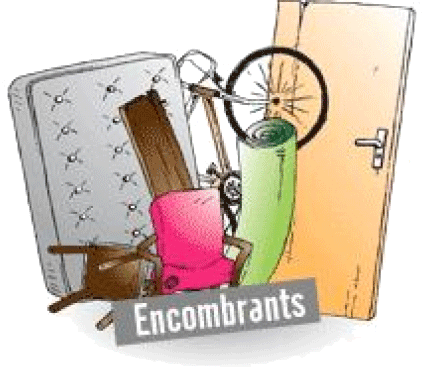 DétailsNombreRéfrigérateurOrdinateurMicroondesTéléviseursRadioAutres